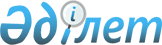 Қазақстан Республикасы Министрлер Кабинетiнiң 1995 жылғы 15 мамырдағы N 678 қаулысының 1-тармағының күшi жойылған деп тану туралыҚазақстан Республикасы Үкiметiнiң қаулысы 1997 жылғы 12 маусымдағы N 954

      Қазақстан Республикасының Үкiметi қаулы етедi: 

      "Қазақстан Республикасында алкогольдi iшiмдiктердi сату тәртiбiн сақтауға бақылауды күшейту туралы" Қазақстан Республикасы Министрлер Кабинетiнiң 1995 жылғы 15 мамырдағы N 678 қаулысының P950678_ 1-тармағының күшi жойылған деп танылсын. 

 

     Қазақстан Республикасының          Премьер-Министрi
					© 2012. Қазақстан Республикасы Әділет министрлігінің «Қазақстан Республикасының Заңнама және құқықтық ақпарат институты» ШЖҚ РМК
				